パワーメーター　　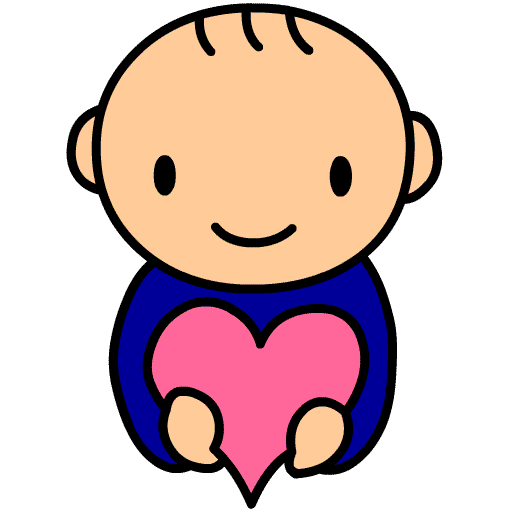 の
パワーメーター(例)　　　　の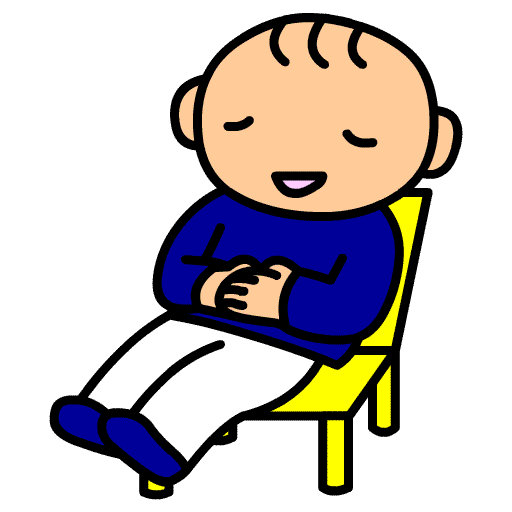 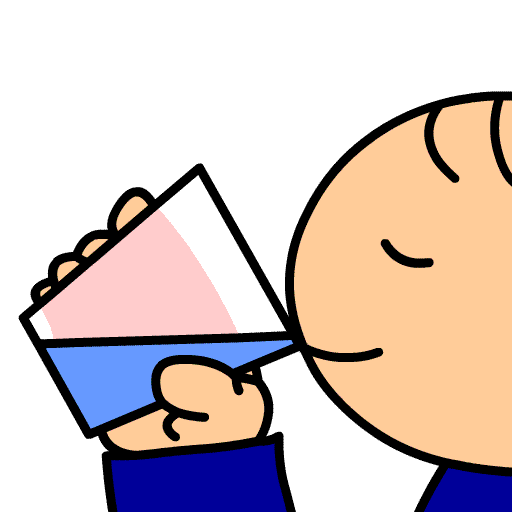 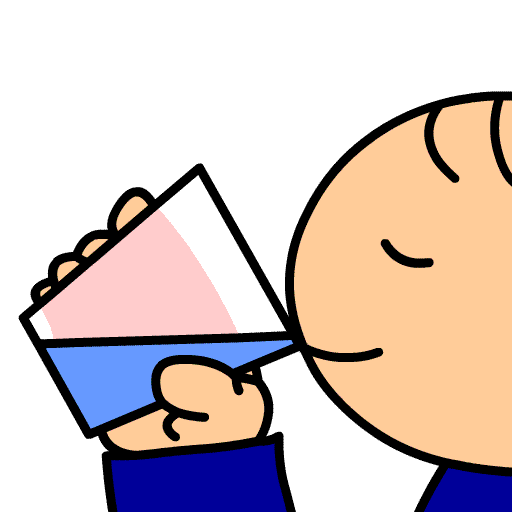 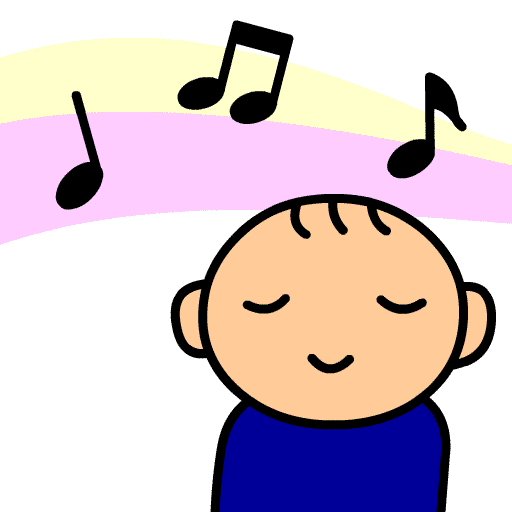 のパワーの（や）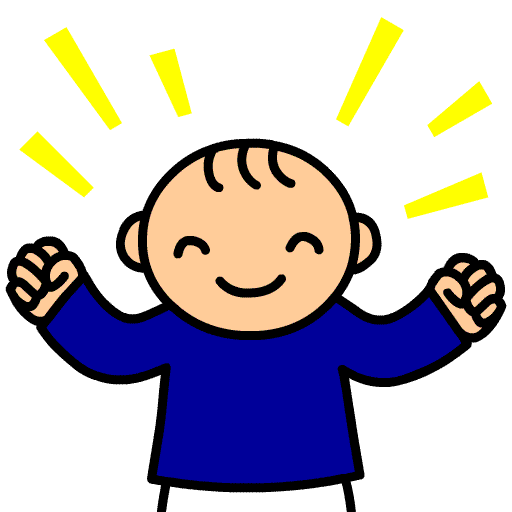 　　　　　１００％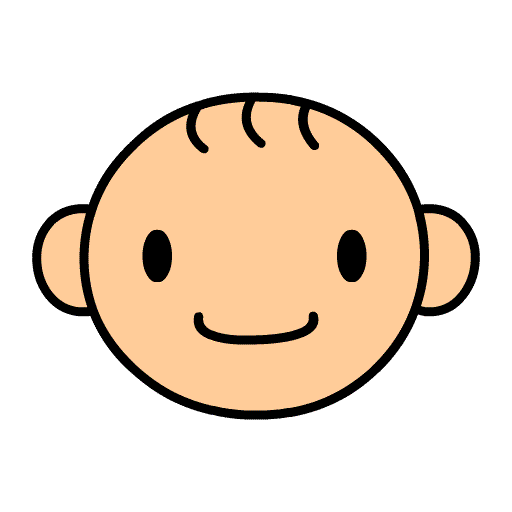 　　　　　　　75％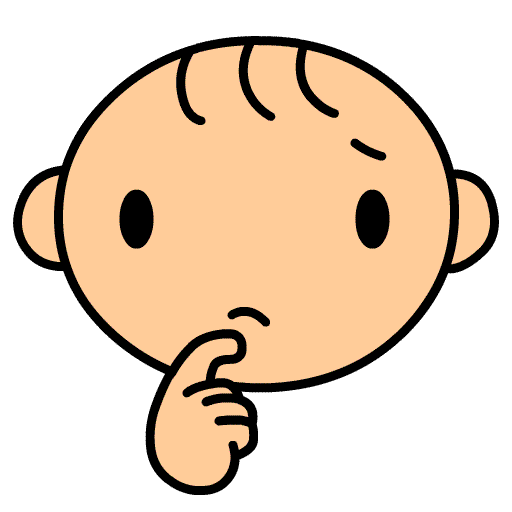 　　　　　　　 50％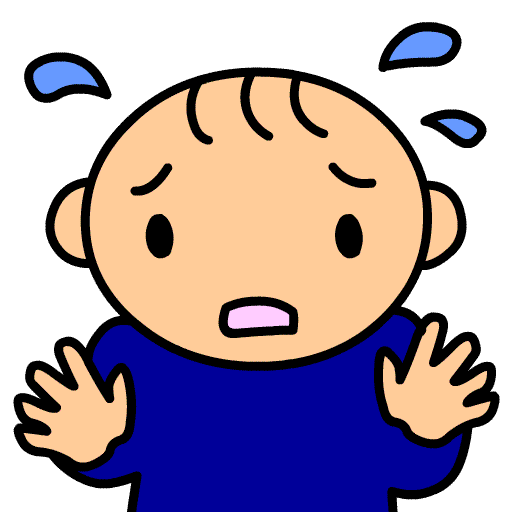 　　　　　　　 25％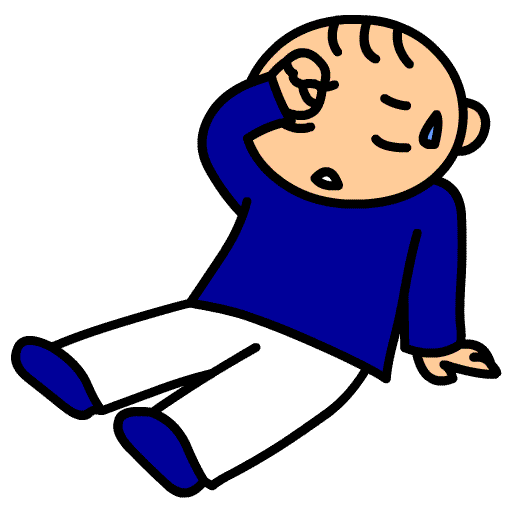 　　　　　　　　０％のパワーの（や）　　　　　１００％・どんなことでもやってみようと思う・元気な声で話す・楽しい気持ちになる　　　　　　　75％・伸びをしたくなる・気分転換をしたくなる　　　　　　　 50％・やる気がなくなる・あくびが出る　　　　　　　 25％・眠たい・集中できなくなる・ぼーっとなる　　　　　　　　０％・動けない・話せない